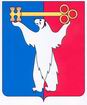 АДМИНИСТРАЦИЯ ГОРОДА НОРИЛЬСКАКРАСНОЯРСКОГО КРАЯРАСПОРЯЖЕНИЕ11.06.2021	                   		        г. Норильск		                    		№ 2873О внесении изменений в распоряжение Администрации города Норильска 
от 22.04.2010 № 1300В целях урегулирования отдельных вопросов обеспечения проведения антикоррупционной экспертизы нормативных правовых актов Главы города Норильска, Администрации города Норильска и их проектов,1. Внести в Порядок проведения антикоррупционной экспертизы нормативных правовых актов и проектов нормативных правовых актов Главы города Норильска, Администрации города Норильска, утвержденный распоряжением Администрации города Норильска от 22.04.2010 № 1300 (далее - Порядок), следующие изменения:1.1. в абзаце четвертом пункта 1.2.1 Порядка цифры «5834» заменить цифрами «5843»;1.2. подпункт «а» пункта 1.2.2 Порядка изложить в следующей редакции:«а) в отношении Проектов, подлежащих изданию заместителями Главы города (за исключением Проектов, указанных в абзаце третьем пункта 1.2.1 настоящего Порядка); руководителями структурных подразделений (за исключением Проектов, указанных в абзаце четвертом пункта 1.2.1 настоящего Порядка);»;1.3. подпункт «б» пункта 1.2.2 Порядка изложить в следующей редакции:«б) в отношении Актов, изданных заместителями Главы города (за исключением Актов, указанных в абзаце пятом пункта 1.2.1 настоящего Порядка); руководителями структурных подразделений (за исключением Актов, изданных начальником Финансового управления (в соответствии с распоряжением Администрации города Норильска от 12.10.2017 № 5843 «Об условиях издания отдельных нормативных правовых актов Администрации города Норильска»).».2. Руководителям структурных подразделений Администрации города Норильска, правовое обеспечение деятельности которых осуществляется их штатными юридическими службами:2.1. ознакомить подчиненных им работников юридических служб с настоящим распоряжением, распоряжением Администрации города Норильска от 06.07.2020 № 2633 «О внесении изменений в отдельные распоряжения Администрации города Норильска» (далее – распоряжение 1), распоряжением Администрации города Норильска от 09.07.2020 № 2834 «О внесении изменений в распоряжение Администрации города Норильска от 22.04.2010 № 1300» (далее – распоряжение 2) в порядке, установленном Регламентом Администрации города Норильска;2.2. листы ознакомления с настоящим распоряжением, распоряжением 1, распоряжением 2 работников, указанных в пункте 3.1 настоящего распоряжения, направить в Управление по персоналу Администрации города Норильска для приобщения к материалам личных дел соответствующих работников.3. Начальнику Правового управления Администрации города Норильска:3.1. ознакомить работников возглавляемого им структурного подразделения с настоящим распоряжением, распоряжением 1, распоряжением 2 в порядке, установленном Регламентом Администрации города Норильска;3.2. листы ознакомления с настоящим распоряжением, распоряжением 1, распоряжением 2 подчиненных работников направить в Управление по персоналу Администрации города Норильска для приобщения к материалам личных дел соответствующих работников.4. Управлению по персоналу Администрации города Норильска:4.1. ознакомить должностных лиц Администрации города Норильска, указанных в пунктах 2, 3 настоящего распоряжения, в порядке, установленном Регламентом Администрации города Норильска;4.2. в срок не позднее семи рабочих дней со дня поступления в Управление по персоналу Администрации города Норильска листов ознакомления с настоящим распоряжением, распоряжением 1, распоряжением 2  работников,  указанных в пунктах 2.1, 3.1 настоящего распоряжения, со дня завершения ознакомления с настоящим распоряжением должностных лиц, указанных в пунктах 2, 3 настоящего распоряжения, приобщить листы их ознакомления с настоящим распоряжением к материалам соответствующих личных дел.5. Разместить настоящее распоряжение на официальном сайте муниципального образования город Норильск.Глава города Норильска							            Д.В. Карасев